The Siblings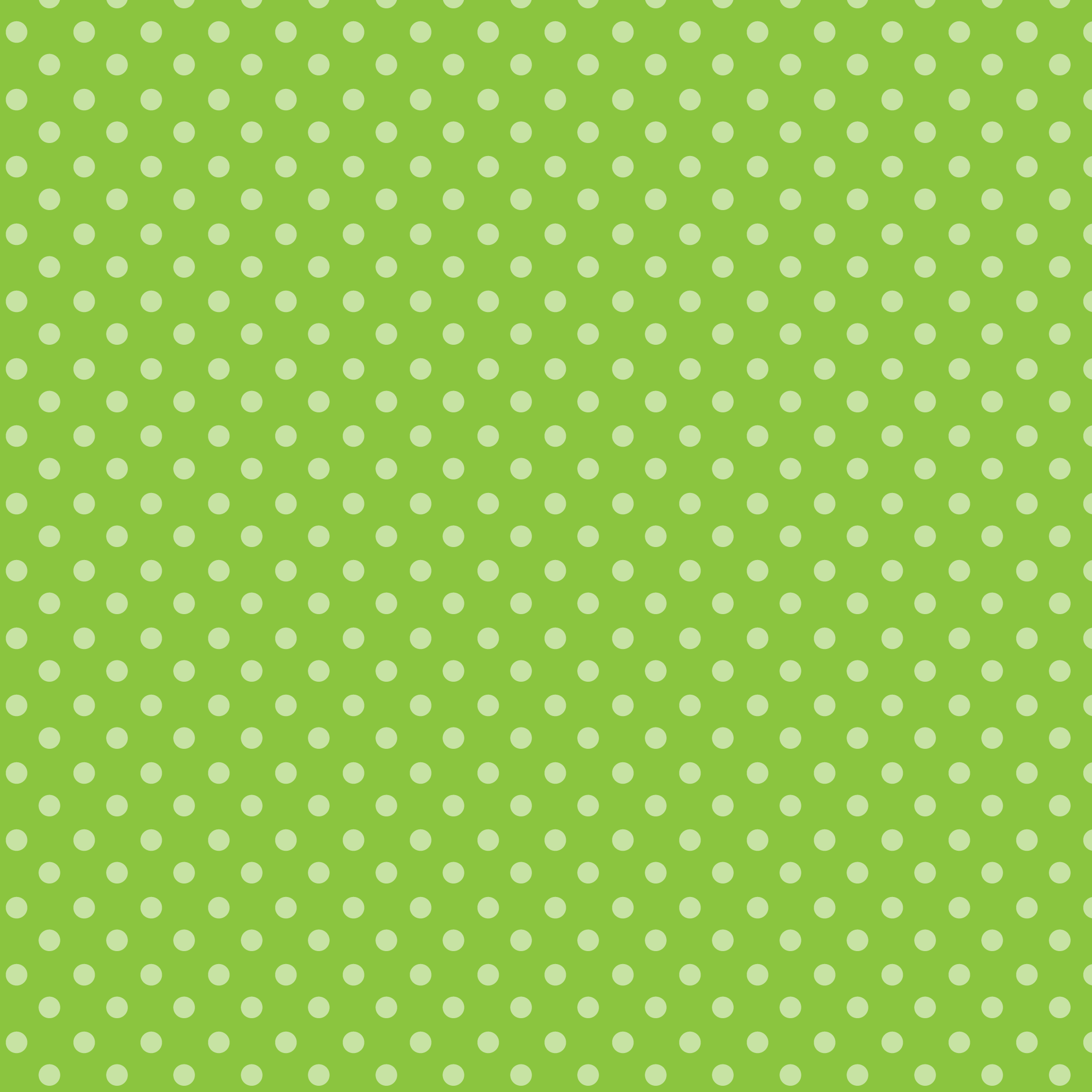 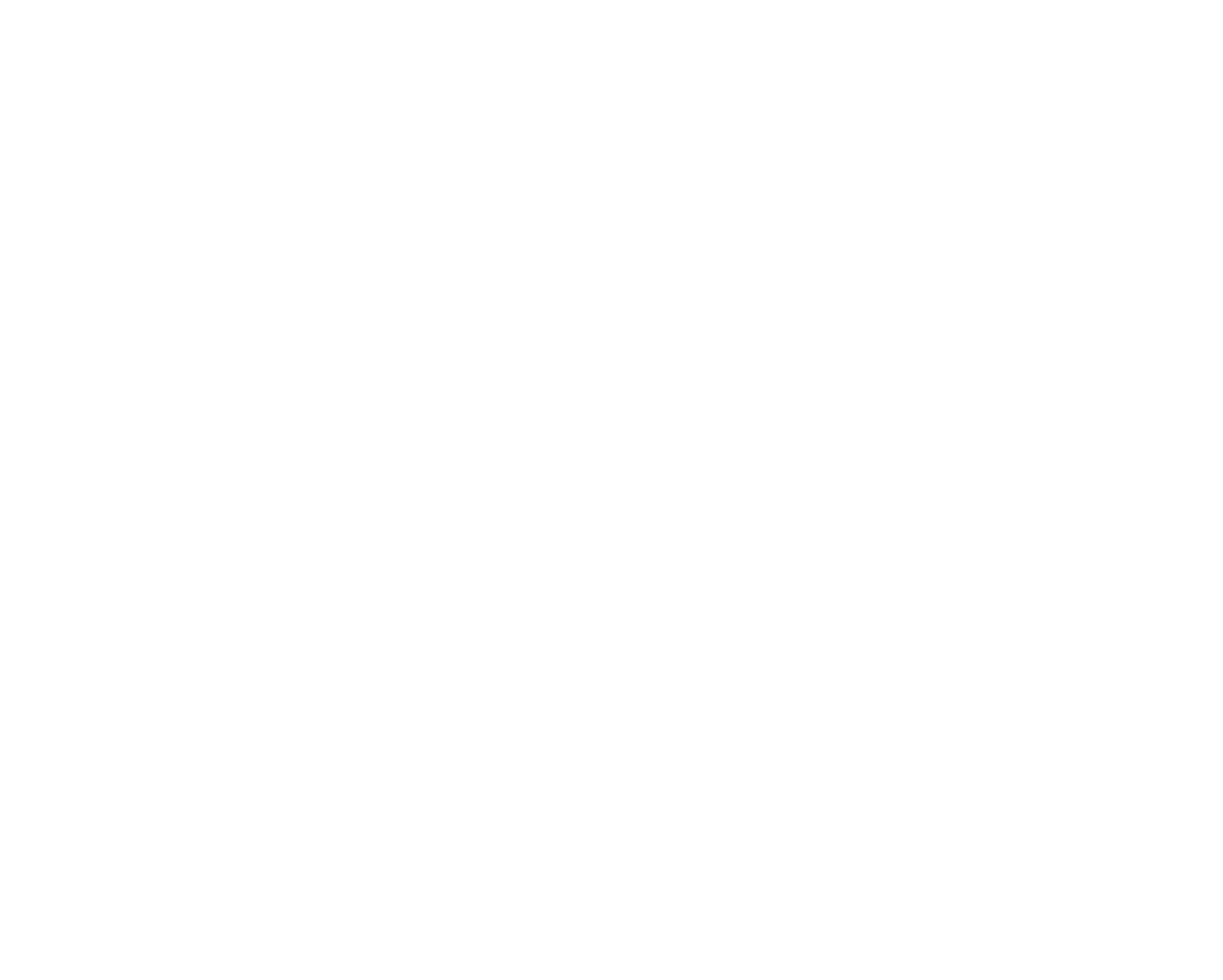 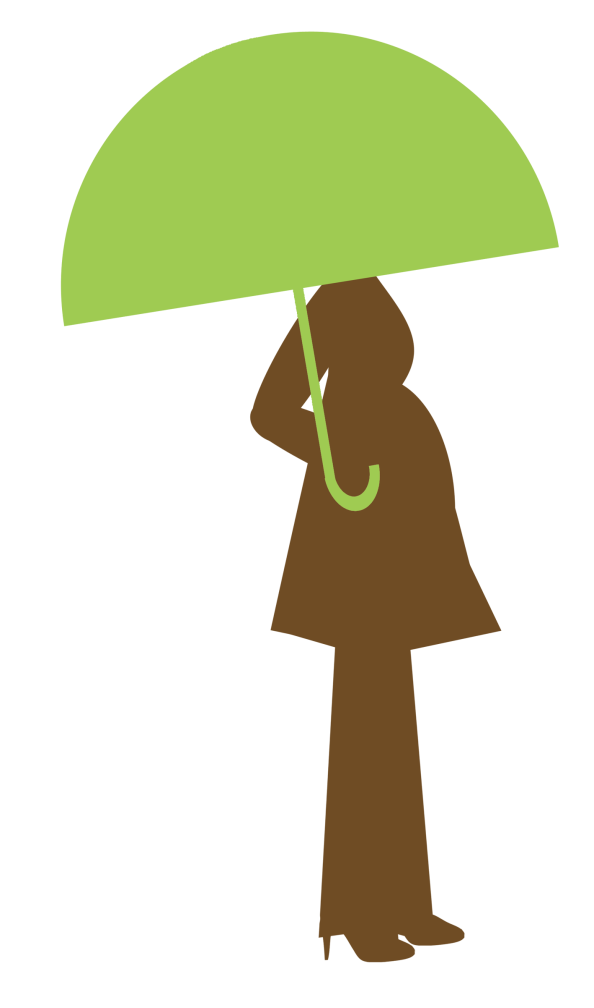 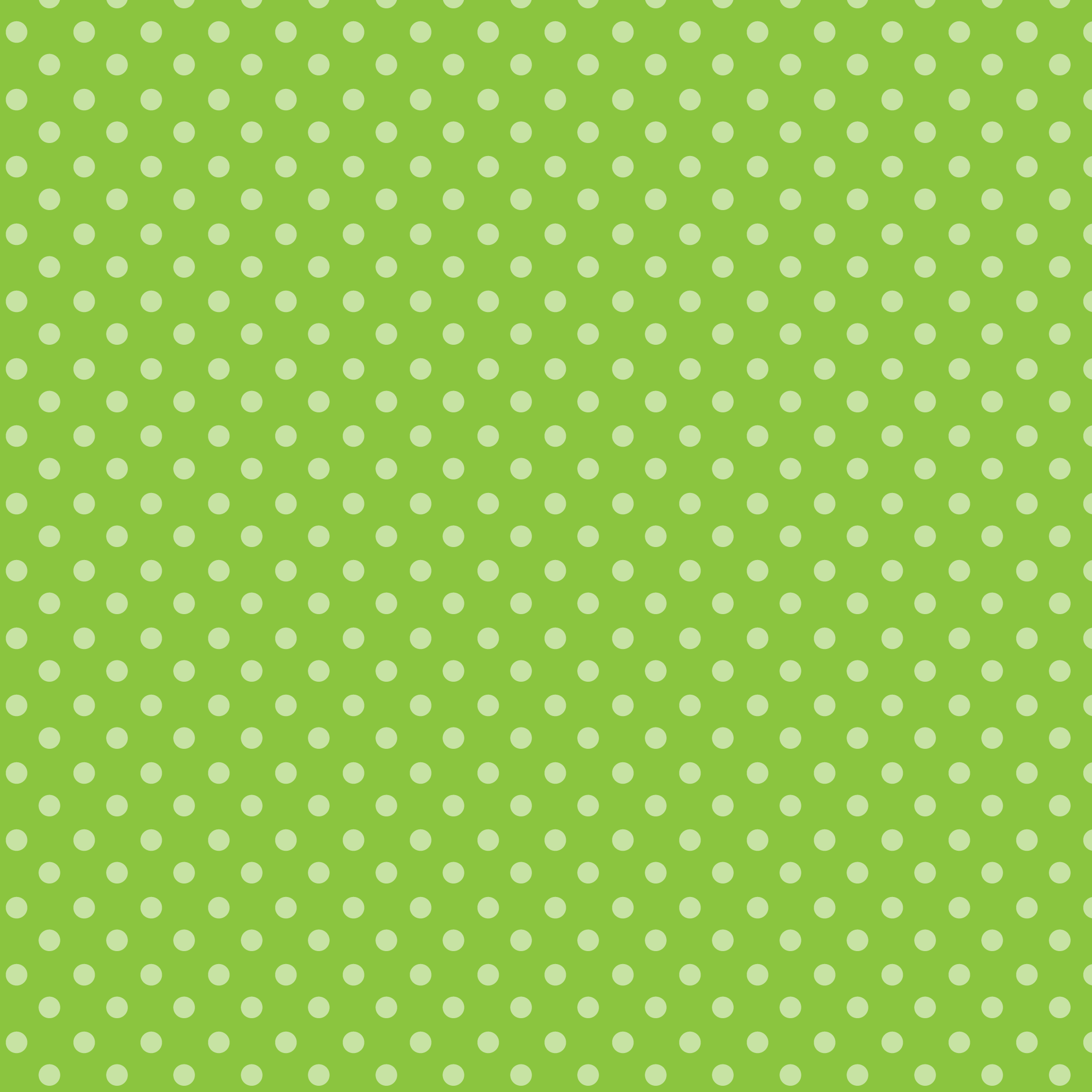 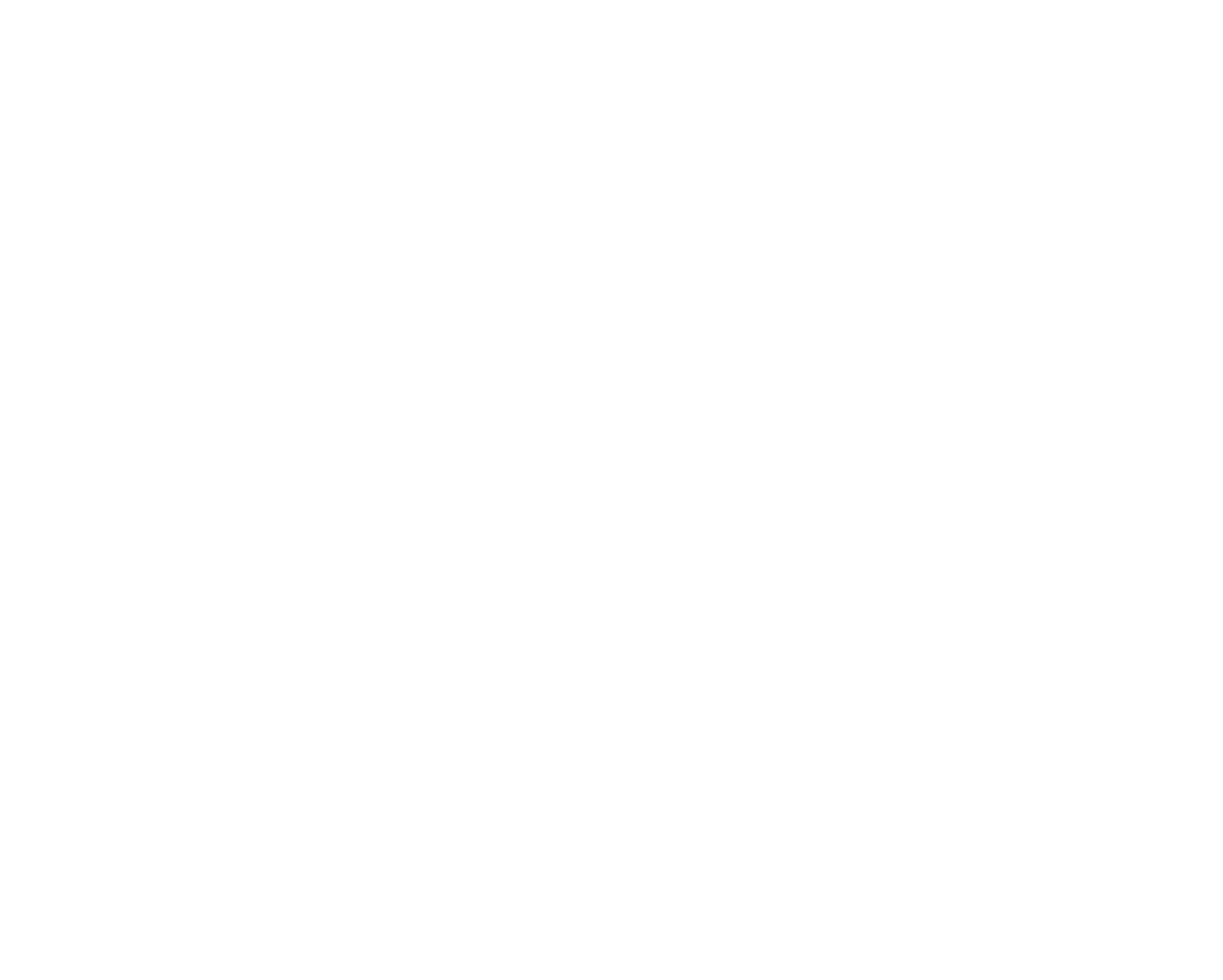 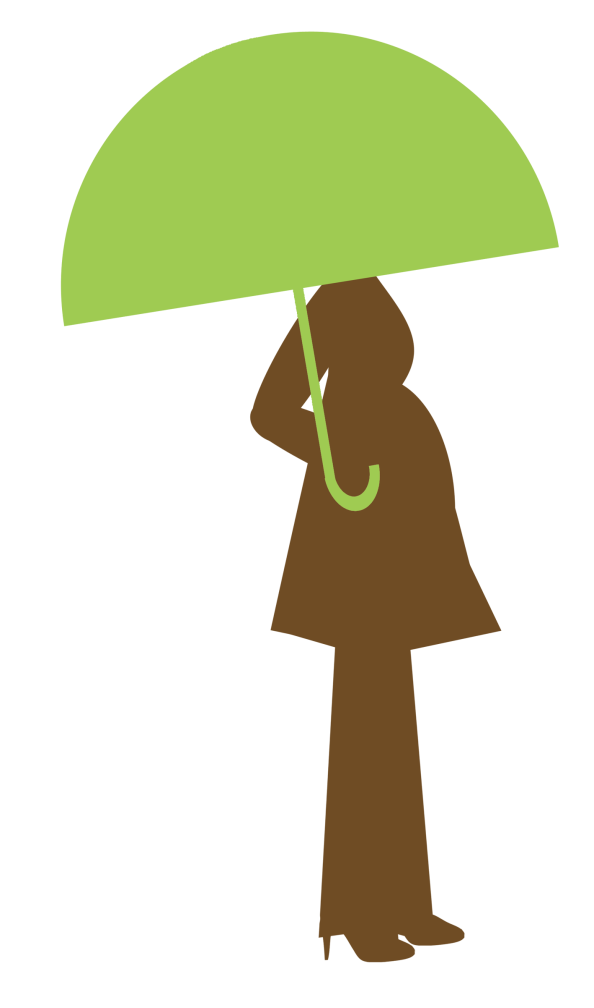 Big Brotherwake up at 7:30clothes are on his chair/ get dressed/brush teeth pack lunch – pbj/applesauce/Goldfish/Oreos/juice box (navy lunchbox)bus arrives at 8:35Middle Brotherwake up at 7:30clothes are on his chair/get dressed/brush teethpack lunch – pbj/apple/Goldfish/granola bar/        juice box (black lunchbox)bus arrives at 8:35